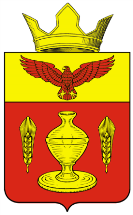 ВОЛГОГРАДСКАЯ ОБЛАСТЬПАЛЛАСОВСКИЙ МУНИЦИПАЛЬНЫЙ РАЙОН
 АДМИНИСТРАЦИЯ ГОНЧАРОВСКОГО  СЕЛЬСКОГО ПОСЕЛЕНИЯП О С Т А Н О В Л Е Н И Е «19» января  2015 год	              п. Золотари	                                    № 3О внесении изменений и дополненийв Постановление № 49 от 22.07.2011г. «Об утверждении  порядка проведения экспертизы проектов административных регламентов предоставления муниципальных услуг»(в редакции постановления №34 от 19.05.2014г.)           С целью приведения законодательства Гончаровского сельского поселения в соответствии с действующим законодательством, руководствуясь статьей 7 Федерального закона от 06 октября 2003 года № 131-ФЗ «Об общих принципах организации местного самоуправления в Российской Федерации», администрация Гончаровского сельского поселенияП О С Т А Н О В Л Я Е Т :               1.Внести изменения и дополнения в Постановление Администрации Гончаровского сельского поселения № 49 от 22.07.2011г. «Об утверждении  порядка проведения экспертизы проектов административных регламентов предоставления муниципальных услуг»(в редакции постановления №34 от 19.05.2014г.) .                1.1 	Пункт 2 Порядка проведения экспертизы проектов административных регламентов предоставления муниципальных услуг изложить в следующей редакции:               «2. Экспертиза проводится специалистом администрации Гончаровского сельского поселения».               1.2 В пункте 5 Порядка проведения экспертизы проектов административных регламентов предоставления муниципальных услуг слова «юристом АНО «Сотрудничество» заменить словами «специалистом администрации Гончаровского сельского поселения».                1.3 В Пункте 6 Порядка проведения экспертизы проектов административных регламентов предоставления муниципальных услуг слова «юриста АНО «Сотрудничество» заменить словами «специалиста администрации Гончаровского сельского поселения», слова «юристу АНО «Сотрудничество» заменить словами «специалисту администрации Гончаровского сельского поселения».2. Контроль за исполнением настоящего Постановления, оставляю за собой. 3.Настоящее Постановление вступает в силу с момента официального опубликования (обнародования). Глава Гончаровского  сельского поселения                                                                      К.У.НуркатовРег. №3 /2015г.         